Commonwealth of Massachusetts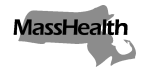 Executive Office of Health and Human ServicesOffice of Medicaidwww.mass.gov/masshealthMassHealthDay Habilitation Program Bulletin 23January 2022TO:	Day Habilitation Providers Participating in MassHealthFROM:	Amanda Cassel Kraft, Assistant Secretary for MassHealth [signature of Amanda Cassel Kraft]RE:	Extension of Rate Increases and Reporting Requirements for Certain Home-and Community-Based Services Related to Section 9817 of the American Rescue Plan ActIntroduction The Executive Office of Health and Human Services (EOHHS) established enhanced rates for certain home and community-based services (HCBS), including MassHealth-covered Day Habilitation (DH) services, under 101 CMR 447.00: Rates for Certain Home-and Community-based Services Related to Section 9817 of the American Rescue Plan Act for dates of service beginning July 1, 2021, through December 31, 2021. EOHHS is extending enhanced rates for DH services through June 30, 2022. This bulletin sets forth the enhanced rates and billing instructions in effect for MassHealth-covered DH services for dates of service beginning January 1, 2022, through June 30, 2022, and provides additional information about the required provider attestation and reporting requirements regarding use of the funds associated with the add-on for workforce development established under 101 CMR 447.00. Enhanced Day Habilitation Rates and Billing Instructions for Dates of Service from January 1, 2022, through June 30, 2022Enhanced RatesTo address reduced utilization of day program services during the continued federal public health emergency, rates for the following services are being established in 101 CMR 447.00 at an amount 15% higher than the existing rates for these services as established in 101 CMR 348.00: Day Habilitation Program Services. Enhanced funding attributable to the 15% rate increase to address reduced utilization of these services is not subject to the allowable use, attestation, and spending report requirements set forth in this bulletin.In addition, EOHHS is continuing the 10% workforce development rate add-on through June 30, 2022. With these two rate enhancements, the following rates will be in effect beginning January 1, 2022, through June 30, 2022.Service ProvisionAll DH services receiving enhanced funding must be delivered in accordance with all applicable program requirements and regulations as set forth in 130 CMR 419.000: Day Habilitation Center Services.Administrative and Billing RequirementsAll existing provider billing processes will remain in effect during the period of enhanced funding as described in this bulletin, beginning January 1, 2022, through June 30, 2022. Providers must submit claims according to the policies and procedures set forth in applicable administrative and billing regulations and supporting guidance.Day Habilitation Rates for Dates of Service on or after July 1, 2022For dates of service on or after July 1, 2022, MassHealth will pay providers for Day Habilitation services at the rates established under 101 CMR 348.00.Allowable Uses of Enhanced Funding for Workforce DevelopmentProviders will be required to use at least 90% of the 10% workforce development add-on for the specific purposes of recruiting, building, and retaining their direct care and support workforce.EOHHS guidance about allowable uses of the enhanced funding, including eligible direct care and support staff and categories of compensation, is available at www.mass.gov/doc/for-masshealth-providers-home-and-community-based-service-enhanced-rate-add-ons-using-american-rescue-plan-act-arpa-funding/download.Provider Attestation and Spending Report As a condition of receipt of these additional funds, eligible provider agencies must complete an attestation assuring EOHHS that they will use at least 90% of the 10% workforce development add-on for HCBS workforce development and submit a spending report to EOHHS that accounts for how the enhanced funds were used.Providers will first be required to submit an interim spending report no later than July 31, 2022, to report on funds spent in the first enhancement period (July 1, 2021, - December 31, 2021). A final spending report will be due September 30, 2022, and must account for funds spent in the extension period (January 1, 2022, - June 30, 2022).EOHHS guidance about the provider attestation and spending report requirements will be provided in January 2022 at www.mass.gov/info-details/strengthening-home-and-community-based-services-and-behavioral-health-services-using-american-rescue-plan-arp-funding. Providers are encouraged to check this site regularly for updated information.Failure to Submit an Attestation or Spending ReportProviders may be subject to sanction for failure to submit an attestation form and/or spending report in accordance with EOHHS guidance above, and pursuant to 130 CMR 450.238: Sanctions: General and 130 CMR 450.239: Sanctions: Calculation of Administrative Fine.MassHealth Website This bulletin is available on the MassHealth Provider Bulletins web page.Sign up to receive email alerts when MassHealth issues new bulletins and transmittal letters.Questions Providers may submit questions related to the enhanced funding and other questions related to this bulletin to ARPAMedicaidHCBS@mass.gov.The MassHealth LTSS Provider Service Center is also open from 8 a.m. to 6 p.m. ET, Monday through Friday, excluding holidays. LTSS Providers should direct their questions about this letter or other MassHealth LTSS Provider questions to the LTSS Third Party Administrator (TPA) as follows:CodeUnitRateAdd-onTotalS5100- U5Per 1.5 Hours$20.70 $2.07 $22.77 S5101Per 3 Hours$41.40 $4.14 $45.54 S5102Per 6 Hours$82.80 $8.28 $91.08 S5100-U5-TFPer 1.5 Hours$23.25 $2.32 $25.57 S5101-TFPer 3 Hours$46.51 $4.65 $51.16 S5102-TFPer 6 Hours$93.01 $9.30 $102.31 S5100-U5-TGPer 1.5 Hours$30.22 $3.02 $33.24 S5101-TGPer 3 Hours$60.44 $6.04 $66.48 S5102-TGPer 6 Hours$120.89 $12.08 $132.97 Phone: Toll free (844) 368-5184Email:support@masshealthltss.com Portal:www.MassHealthLTSS.com Mail:MassHealth LTSSPO Box 159108 Boston, MA  02215Fax:(888) 832-3006